新 书 推 荐中文书名：《不成问题：道德主义时代的伦理观》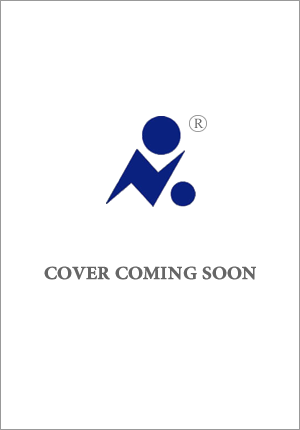 英文书名：UNPROBLEMATIC: Ethics in the Age of Moralism作    者：Nikhil Krishnan出 版 社：Constable代理公司：United Agents/ANA/Conor页    数：约200页（不计注释）出版时间：2026年代理地区：中国大陆、台湾审读资料：大纲类    型：非小说·预计2025年夏递交全稿内容简介：《严肃到过分的哲学冒险：牛津大学1900 - 1960》（A Terribly Serious Adventure）已由Profile和美国兰登在大西洋两岸出版，荣膺《每日电讯报》和《泰晤士报文学增刊》年度最佳图书，也是《纽约时报》2023年评论家精选。版权已授中国大陆、西班牙和土耳其。尼基勒·克里希南是剑桥大学罗宾逊学院哲学系研究员，经常为《纽约客》等刊物撰稿，才华横溢的作者，幽默风趣的文笔，他经常能给读者带来大段惊喜。尼基勒的第一本书中，他回到20世纪的牛津，探索普通语言哲学的起源，并将英国哲学界的大人物们带回舞台。新作《不成问题》一书中，他再次审视语言哲学，而这一次，他将目光牢牢地锁定在当下，探索那日益激化，几乎到了匪夷所思地步的“文化战争”。文化战争已经是我们时代无可避免的话题，尼基勒应用将普通语言哲学的工具，一篇篇文章相互关联，深入探讨共谋、文化挪用、中心主义、有效利他主义等问题。人类真的像自己所想象的那样存在严重缺陷吗？或者说，为了不出问题，我们是否对自己过于吹毛求疵，以至于无效内卷？经过一系列严谨有趣的探讨，我们得出令人欣慰的结论：我们知道如何做一个好人，而单纯的合理性终究是一个值得为之奋斗的目标。尼基勒认为《不成问题》旨在回应或辩驳大众市场上现行的“哲学自助”书籍，比如萨拉·贝克韦尔的《阅读蒙田，是为了生活》和伊迪丝·霍尔的《亚里士多德之道》。作者的英国代理人索菲·斯卡德对这本书的定位也很有意思：一本严肃但通俗易懂的批判之作，目标直指主流文化中那些广泛而普遍的元素。索菲认为这本书与贾·托伦蒂诺的《魔术镜》（Trick Mirror），以及克莱尔·戴德勒的《怪兽》（Monsters）等著作有很多共同之处，都是在探讨我们当下道德的独特方面。作者简介：1986年，尼基勒·克里希南（Nikhil Krishnan）出生于印度班加罗尔。他以罗德学者的身份进入牛津大学，完成了哲学博士学习与论文，首创哲学史“共同意识”(consensus)概念。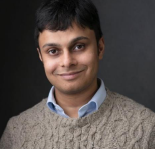 目前，克里希南担任剑桥大学哲学系讲师，同时也是罗宾逊学院的研究员。他涉猎范围包括艺术、音乐、当代文学、流行文化、体育、哲学，论文时常见刊于英国、美国、印度的《新政治家》（New Statesman）、《观点杂志》（The Point Magazine）、《n+1》、《文学评论》（Literary Review）、《万古》（Aeon）以及《卡拉万》（Caravan）。感谢您的阅读！请将反馈信息发至：版权负责人Email：Rights@nurnberg.com.cn安德鲁·纳伯格联合国际有限公司北京代表处北京市海淀区中关村大街甲59号中国人民大学文化大厦1705室, 邮编：100872电话：010-82504106, 传真：010-82504200公司网址：http://www.nurnberg.com.cn书目下载：http://www.nurnberg.com.cn/booklist_zh/list.aspx书讯浏览：http://www.nurnberg.com.cn/book/book.aspx视频推荐：http://www.nurnberg.com.cn/video/video.aspx豆瓣小站：http://site.douban.com/110577/新浪微博：安德鲁纳伯格公司的微博_微博 (weibo.com)微信订阅号：ANABJ2002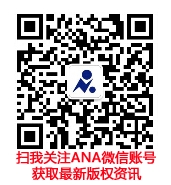 